Assistante Sociale
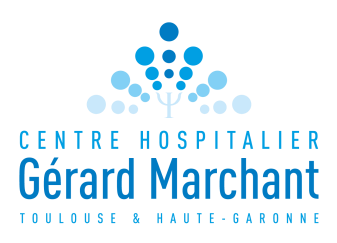 Le CH Gérard Marchant de TOULOUSE recrute des Assistantes sociales à temps plein ou à mi-temps pour ses services de psychiatrie.Missions :Dans le cadre du projet de soin individualisé, entretien avec la personne en vue d’un diagnostic socialElaboration d’un plan d’actionInstruction de dossiers administratifs en vue de l’obtention ou du rétablissement des droitsInformation et suivi des droits, devoirs, et procédures des personnes en difficulté (mesures de protection, signalements, accès au logement…)Mise en place d’actions informatives, préventives ou curatives en vue du retour ou dumaintien à domicile, ou du placementAide et accompagnement à l’insertion ou réinsertion sociale et/ou professionnelleElaboration de projets individuels avec la personne et/ou son entourage dans le cadre du projet thérapeutique ou de projets collectifs (actions dans le cadre du réseau) Transmission des informations nécessaires aux partenaires du soin Participation à l’accueil des nouveaux collègues Rédaction et mise à jour du dossier patient dans son domaine d’activité Enregistrement des données liées à l’activitéRéalisation d’études et de travaux de recherche (veille professionnelle), participation àl’enseignementCompétences et qualités requises :DE d’assistant de service socialDiscrétion, respect du secret professionnelSavoir s’intégrer et s’impliquer au sein d’une équipe Mettre en place une relation d’aide et d’appui (conseil, soutien, médiation)Adapter son comportement et sa pratique professionnelle aux situations rencontréesUtiliser les ressources des dispositifs sociaux et organiser l’accès aux droits et aux soins de la personneAnalyser, synthétiser, évaluer et transmettre des informations sur les situations sociales utiles à la prise en chargeModalités de recrutement :Grade d’assistant socio-éducatifCDD de 3 mois renouvelable  Rémunération selon grille de la fonction publique hospitalière : 1 512 € net/mois (pour un temps plein)Les candidatures doivent être adressées à :Madame le Directeur des Ressources HumainesCentre Hospitalier Gérard Marchant134 route d’Espagne – BP 6571431057  TOULOUSE CEDEX 1secretariat.drh@ch-marchant.frTél : 05.61.43.77.07      fax : 05.61.43.40.30